Here goes the title (14pt, Calibri Bold, no more than 80 characters)Author One1*, Author Two2, Author Three1,3 (11pt, Calibri Regular, presenting author underlined)1Affiliation one, 2Affiliation two, 3Affiliation three (11pt, Calibri Italic)*E-mail: presenting.author@email.comHere is the body of the abstract with 11 pt Calibri Regular. Abstracts must be written in English and should not exceed one page. The presenting author must appear underlined and first in the list of authors. If you’re using Greek characters, etc., make sure they are displayed correctly. Use sections as you find it appropriate. One figure can be included, if necessary, to support the abstract. References should be indicated by numbers in square brackets [1], [2], etc. in the text. Please save your abstract as “presenting author’s name_abstract.docx” and upload it after registration through the online registration system. 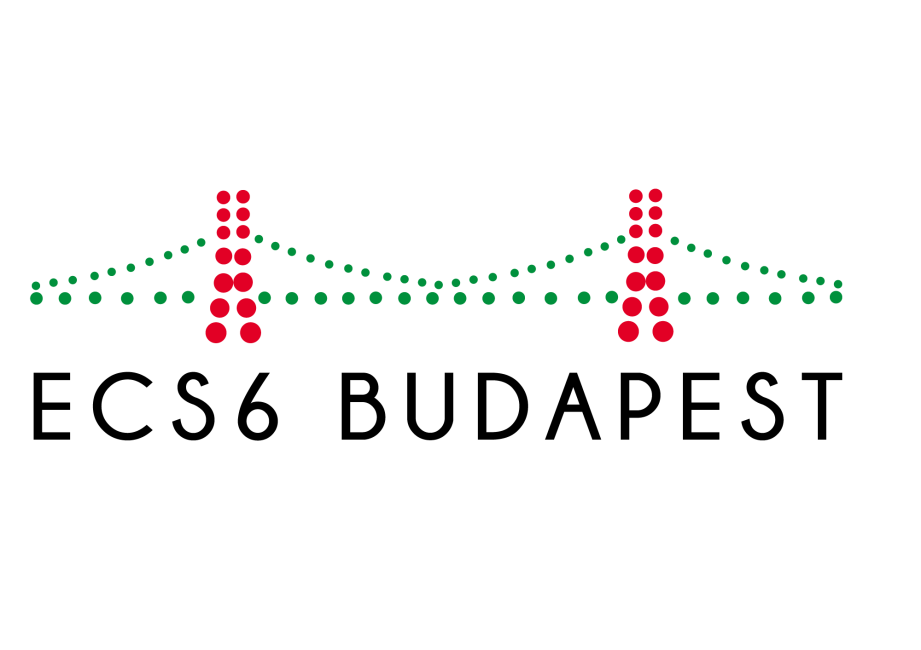 Figure 1. Figure caption (11pt, Calibri Regular)Acknowledgement:Include Funds supporting the research.Keywords:Keyword1, Keyword2, Keyword3, Keyword4References:[1] 	A. One, A. Two, A. Three,  Journal Name 2014, 3, 221–232.